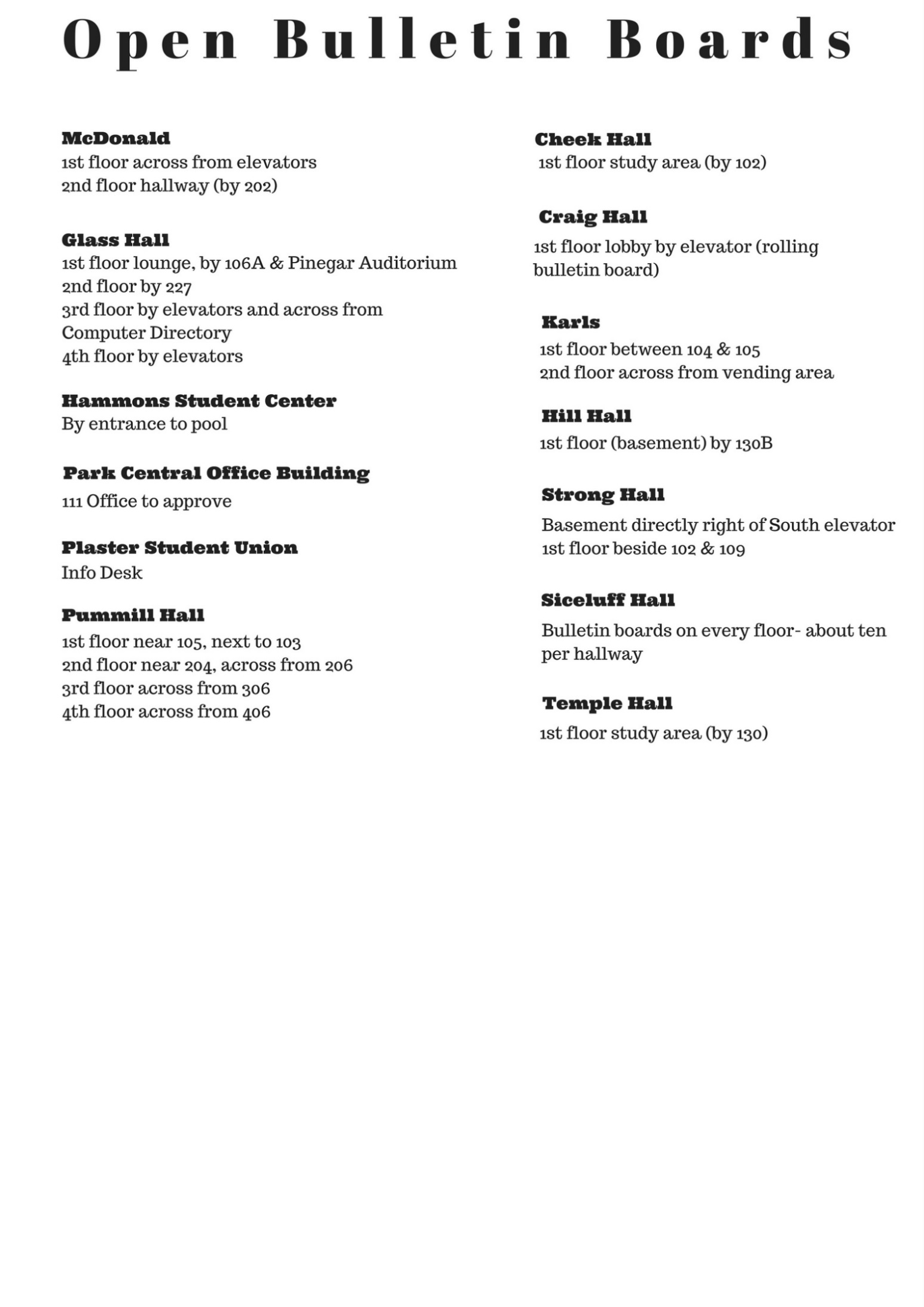 Office of Student EngagementPSU 101417-836-4386Student Organizations, SOFAC, Leadership Programs, and FSL informationCounseling ServicesCarrington Hall 311417-836-5116Individual and group counseling as well as educational programs for cognitive, behavioral, and affective informationEvent & Meeting ServicesPSU 302417-836-6765Schedule any event at the PSU or academic building, from a weekly meeting to an annual bashCatering ServicesPSU 302417-836-4629Request and schedule food for any occasion on campusPSU Graphic DesignPSU 1ST Floor417-836-4792Student-based design department for marketing events, services, and programs*Special prices for Student OrganizationsCampusLINK PSU 114 417-836-4386Assistance in managing or registering a Student OrganizationTaylor Health & WellnessTaylor Health Center417-836-4030Full service physician’s office and pharmacyCampus RecreationFoster Recreation Center417-836-8909Wellness programs, intramural sports, and various sports complexesCopy ThisPSU 210417-836-5808Full service quick copy service including digital printing, laminating, and postersSafety & Transportation636 E. Elm Street417-836-5509Campus security, parking, and transportation informationDean of Students OfficePSU 405417-836-5527Student assistance in academics, counseling, housing, conduct, and student engagementMulticultural Resource CenterPSU 141Freudenberger House 17417-836-5652Develops programs and initiatives designed to enhance the success, retention, and personal and professional development of diverse student populationsStudent Government AssociationPSU 123417-836-5500Serve as a voice for students on campus while working directly with administrators, faculty, and staffPlaster Student Union Room ReservationsPlaster Student Union Room ReservationsRoom LocationSeating CountPSU 30840-100 (depending on setup)PSU 30912PSU 31010PSU 31110PSU 31220-80 (depending on setup)PSU 31420-80 (depending on setup)PSU 31520-80 (depending on setup)PSU 31720-80 (depending on setup)Union  Club90-150Ballroom West46-700Ballroom East40-300Grand Ballroom70-1000Theater350-550Parliamentary Room84-120